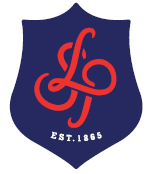 Pre-assessment content reviewPre-assessment skills reviewPost-assessment reviewRevision planning Subject: MathematicsYear: Y13Topic 2.4 TrigonometryWhat and Why “Trigonometry is much more important to higher level mathematics than was probably apparent at GCSE level. You have already built your knowledge of trigonometry in units in year 12, looking at trigonometric identities and extending your knowledge of trigonometric functions. In this unit you will deepen your understanding and skill in using trigonometric functions. This will include understanding the small angle approximations for key trigonometric functions; understanding and applying the periodicity of all trigonometric functions, including inverse and reciprocal; learning how to use addition and harmonic formula for the combination of trigonometric functions and solving trigonometric equations.” Key terms:PeriodSymmetryTransformationInverse functionsReciprocal functionsHarmonicRangeKey ideasUnderstanding the small angle formulae for trig functions and their use in modelling and in proof of derivatives for trig functionsUnderstanding the symmetries and periodicities of the graphs of trig functionsUnderstanding the definitions and characteristics of inverse and reciprocal trig functionsKnowing the different formulae for combing trig functions (addition, double and half angle, harmonic)Understanding trig equations and their multiple solutions in a given domainExtending understanding of identities and proof to more complex casesDeveloping an understanding of using trig functions to model real life situationsApplications and skills:Calculate small angle approximations and use them to solve problemsUse small angle approximations to prove from first principles the derivatives of basic trig functionsSketch graphs, with correct symmetries, periods, ranges, of all drug functions including inverse and reciprocalEfficiently use and apply to problems the addition, double and half angle and harmonic formulas for combinations of trig functionsSolve trig equations, including finding all solutions in a given angle rangeBe able to prove trig identities involving all trig functionsConstruct and interpret mathematical models using trig functionsSpecification pointPre-readingApplication and Assessment (date)Independent learningExtension – Cultural Capital and ReadingH5 H6Topics you should be confident in prior to unit:all the trigonometry you learned at GCSE and in year 12End of unit assessment, which will also include selected year 12 material 50% seen 50% unseen90% pass needed or resit required. Kerboodle Online LoginMy MathsExam SolutionsMaths Genie VIDEOS: Useful overview of the history of trigonometry and its applications https://www.youtube.com/watch?v=77XAdyWz5SMEnrichment: Very useful collections of problems that will depend your understanding    https://undergroundmathematics.org/trigonometry-compound-angleshttps://nrich.maths.org/11514I feel secure inI need to focus onMy action planI feel secure inI need to focus onMy action planWeaknesses in content knowledgeSkills I need to focus onMy action planRetest / review – teacher and student commentRetest / review – teacher and student commentRetest / review – teacher and student commentSpec pointNotes completeRevision materialsPast paper Qs Timed conditions